UVODgl = zemljagrafein = pisatiGeografija preučuje različne pojave, ki so med seboj povezani in lahko preučuje celotno površje, ali pa posamezne dele – regije (pokrajine).Pokrajina je del površja, ki ima skupne značilnosti in meje. Sestavljajo jih Geografski elementi. Geograski elementi – dejavniki:Delitev Geografije:Splošna ali občna geografijaFizičnaDružbenaRegionalna: preučuje vse pojave v neki regijiZGRADBA ZEMLJERelief oblikujejo notranje ali endogene sile (tektonika) in zunanje ali eksogene. Relief je samo trenutno stanje!Oblikujejo ga tudi notranje sile:Tokovi magmeGravitacija zemljeIn zunanje:SonceLunaSpreminjanje položaja zemlje v osončjuRotacija zemljePadci meteoritov in meteorjevNotranje sile dvigujejo relief, medtem ko ga zunanje rušijo.Notranjost zemlje lahko primerjamo z mehko kuhanim jajcem…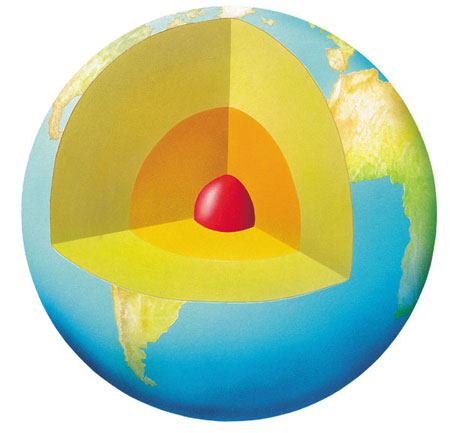 Jedro:  pod nami, NIFR, do Skorja: MOHOROVIČEVADISKONT IN UITETA ali NEZVOZNOST                   (je najtanjša)Dve vrsti skorje:Kontinentalna:Granitna plast = SIALBazaltna plast = SIMAOceanska:Bazaltna plast = SIMADna oceana so nastala kasneje z razmikanjem celinskih plošč. Zato ni granitne plasti.LITOSFORASESTAVA LITOSFERESIAL: silicij + aluminij, granitna plastSIMA: silicij + magnezij, bazaltna plastASTENOSFERA: del litosfere, na njej plavajo litosferske plošče, saj je mehkejša-»plastična«Trda kamninaSkorja + zgornji del plaščaCca Litosferske plošče so razdeljene na več delov! Se premikajo! To primerjajo z premikanjem ledenih plošč.STENOSFERAJe del spodnjega plašča in magma je gostaPlast pod astenosfero (magma je tekoča)Poznamo 4 velike litosfere in več majhnih. Razlike med ploščami imenujemo stiki, ki so v večini na dnu oceanov.Litosferske plošče delimo na kontinentalne in oceanske.Skorja izginja v astenosferi, istočasno pa nekje nastane nova.TEORIJA O TEKTONIKI PLOŠČAlfred Wegener je postavil teorijo o potovanju kontinentov. Pangea LavrazijaGodvanaTetis = tetiolaDOKAZI:FosiliKamnineObaleNiso mu verjeli. Šele leta 1962 je bila teorija priznana in jo preimenovali v teorijo i tektoniki plošč, ki temelji na raziskovanje oceanskega dna. Dna oceanov so mlajša kot kontinenti.Srednje oceanski hribtZ oddaljevanjem od hrbtov so na oceanu starejša.Na robovih oceanov so globokomorski jarki. Energijo za kroženje kamnin dajejo radioaktivni elementi (primerjamo s kroženjem vode v loncu.)VRSTE STIKANJA LITOSFERSKIH PLOŠČRAZMIKANJE ALI ODDALJEVANJE:Primer: Srednje atlantski hrbet. Gorovja ne vidimo, izjema je Islandija.Vzhodna Afrika se oddaljuje od ostale Afrike. Nastal je tektonski jarek,vulkanske gore in vulkanska jezera. Jarek se nadaljuje pri Rdečem morju do Turčije.PRIBLIŽEVANJE:Stik oceanske in kontinentalne plošče (npr. Tihooceanska se podriva pod Evrazijsko; Nazca se podriva pod Južnoameriško.) Nastajajo globokomorski jarki, gorovja in otoki. Proces podrivanja im. SUBDUKCIJA. Območje pa SUBDUKCIJSKA CONA. (ker sta plošči različne debeline)STIK DVEH KONTINENTALNIH PLOŠČ. (UČB, str. 16)Primer: Indoavstralska in Evrazijska – nastala je Himalaja! Afriška in Evrazijska plošča. Nastale so Alpe in celotna J. Evropa.Himalaja ni 'zelo' visoka zaradi zunanjih sil. Gorovje je pogreznjeno v astenosfero – ima globoke »korenine« (je zelo težka)KALIFORNIJA – premikanje plošč druga ob drugi – Tihooceanski in Severnoameriški plošča. Skorja ne nastaja in ne razpada in je edini na kopnem. Nastala je prelomnica sv. Andreja v Kaliforniji. Kalifornija se bo priključila Aljaski.TEORIJA VROČIH TOČK Večina vulkanov in potresov so na sivih, izjeme na VROČE TOČKE.VROČA TOČKA je območje, kjer se magma dviga na površje. (Havaji, Azori, Galapagos, Yeloowstone)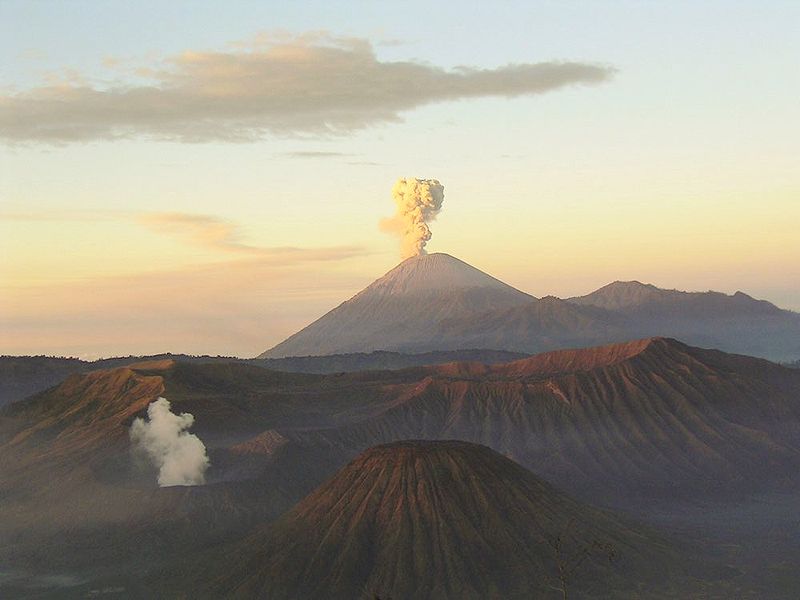 TEKTONSKA AKT. OBMOČJA so mlado nagubana gorstva, smer V-Z, SV-J.ApeniniAlpeAtlasDinarsko gorstvoIndonezijsko otočjeHimalajaZagrosHindoku KankasPanirAndiObalno gorovjeBrooksoo gorovjeSiema Hacje Aljaško gorovjeSkupne značilnosti:So na robu kontinentovObsegajo manjši del Nastala z vulkanizmom ali gubanjemSo visokaTo so najstarejši deli kontinentov iz predkambrija. Plošče so bile v preteklosti v morju in so zato prekrite s sedimenti. Posebna območja so korenine starih gorstev – karedonska in kercinska gorstva (iz paleozoika):ApalačiVeliko razvodno gorovjeSkandinavsko gorovjeGUBANJA IN RAZLAMLJANJAGubanje ali orogeneza je proces pri katerem se vodoravna kamninska plast zaradi bočnega pritiska stisne, dvigne in naguba.Izbočen del gube je antiklinala. Vbočen del gube je sinklinala.Pravilnih gub skoraj ni. Vzrok? Neenakomerni pritisk, kamnine so različno plastične. Nagubano površje se spreminja.Zunanje sile. Kriva je togost kamnin. Nastanejo prelomi. Prelom je velika razpoka, ki nastane zaradi premikanja kamninskih plasti. Dvignjene dele ob prelomih imenujemo čoki, razpuščene pa kotline ali tektonski jarki.Čok + jarek/kotlina = grudaNa ozemlju Slovenije: Alpe, Dinarsko gorstvo so mlado nagubana gorstva.VULKANIZEMObmočja vulkanizma so na šivih. Izjema so vroče točke (največ na subdukcijskih conah, na obeh straneh tihega oceana – ognjeni obroč Pacifika)(UČB, str. 22)Izbruhi so lahko mirni (npr. Havaji)Gorovja, ki so nastala v paleozoiku: ApalačeTjan ŠanAltajUralRodope na Balkanu27/9/2011Eksplozivni:VezuvVerjetno najbolj znan izbruh vulkana je izbruh iz leta 79 našega štetja. Vulkan, ki je dolgo miroval je izbruhnil in z veliko količino pepela prekril bližnje mesto Popeje.Pogled na Vezuv                                                        Žrtve Vulkanako vulkan eksplodira padejo vulkanske bombe (lava, ki se med letom strdi in oblikuje)pepel in prahstrupeni pliniblatne poplaveDelimo jih na:Aktivne      - delujoči (Stromboli blizu Sicilije)b)    Aktivni mirujoči      - Etna      - Vezuc)     Neaktivni (mirujejo vsaj milijon let)      - Smrekovec  je najmlajši vulkan v SlovenijiKaldera je veliko vulkansko žrelo, oziroma krater, nastalo zaradi eksplozije. Kaldera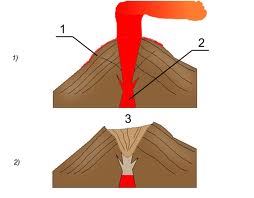 Oblike vulkanov:a. Vulkanski stožec (težko tekoča lava)b. Vulkanski pokrov (hitro tekoča lava)STRATOVULKANI so pravilne (stožčaste ) oblike, sestavljeni iz mnogo plasti strjene lave in vulkanskega pepela. Imajo strm profil, izbruhnejo z veliko eksplozivno silo. Lava iz teh vulkanov se kmalu ohladi in strdi ter običajno ne dela večjih rek. (Fidži – Jap., Sveta Helena – ZDA, Popocatepetl – Mehika, Kilimandžaro v Afriki) ŠČITASTI VULKANI – to so vulkani, ki imajo zelo poloţna pobočja in so zgrajena iz zapovrstnih izlivov tekoče bazične lave. Ti vulkani so ogromnih dimenzij, najbolj znani pa so Havajski otoki. POJAVI, KI SPREMLJAJO VULKANIZEMVroči vrelecTermalni, mineralni izviriGejzirji: (vroče vode in pare) voda brizga na dan zaradi pritiska pare, ki nastane pri prehodu segrete kamnine. Traja nekaj sekund - minut (yellow stone, Islandija, Zelandija)Vroče blatoFumarole, SolfataraVulkanizem je človeku hkrati poguba kot blagoslov.o Blagoslov rodovitna prstizvor tople vode (terme) turizem nastanek otočji Gradbeni material (plovec, tuf, okrasni kamni)ŽveploGeotermalna energija (vroče in tople vode)o Poguba ohromitev letalskega prometavulkanski pepel gmotne škode človeške žrtvematerialna škodapotrestsunamivpliv na podnebjePotresi so na šivih ali v njihovi bližini. Vsa potresna območja niso tudi vulkanska, npr. Slovenija. Vrste potresov:Udorni potresi (jamski podori)Tektonski potresi Vulkanski potresi (spremljajo vulkanske izbruheHipocenter = center potresa pod zemljoEpicenter = je tik nad hipocentromMERJENJE POTRESOV:Seizmograf: instrument za merjenje in zapisovanje tresenja tal.Seizmogram: zapis potresnih valovSeizmolog: strokovnjak, ki se ukvarja s preučevanjem potresovSeizmologija: veda geologije, ki preučuje potreseSeizmološka postaja: Golovec pri LjubljaniLestvice za merjenje potresnih valov:EMS (meri intenziteto – 12. Stopenj)Richerjeva lestvica (meri magnitudo – 9. Stopenj)Potresov ni mogoče napovedati, zato so največje naravne katastrofe. Možno je omiliti posledice: protipotresna gradnja, graditi na trdi podlagi, ukrepanje ljudi po potresu.Dejavniki, ki vplivajo na višino škode:Cunamiji ali blatni tokoviVrsta zgradbeKamninska podlagaLetni časUra dnevaGostota prebivalstvaMagnitudaOddaljenost od epicentraPosledice potresov:Materialna škodaČloveške žrtveUhajanje plinaPožariPlazovi (zemeljski)GEOLOŠKI RAZVOJ ZEMLJE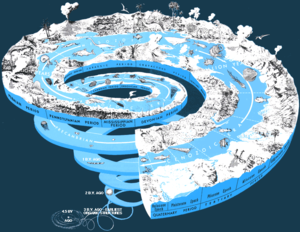 Diagram geološke časovne lestvice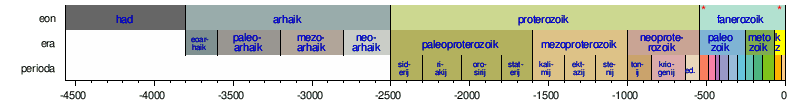 Druga in tretja časovna lestvica sta, kot označuje zvezdica, natančnejši razdelitvi predhodne lestvice. 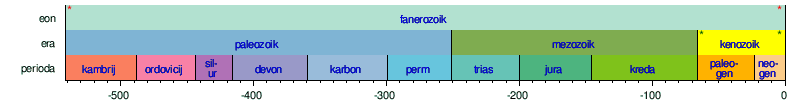 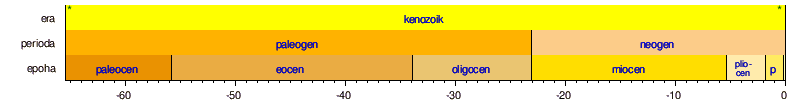 Starost kamenin lahko merimo v letih, vendar jo rajši označujemo z geološko dobo, v kateri so kamnine nastale.Razvoja živih bitij in najpomembnejša dogajanja na zemeljskem površju → več dob.1.  PREDKAMBRIJ;  Najdaljše obdobje, ker je malo dokazov od nastanka Zemlje. Zametki celin - ščiti in plošče. Gubanja ni bilo.PALEOZOIK; stari zemeljski vekPred okoli 570 do 280 milijonov let → Življenje v morju + kopnoKambrij                       Ordovicij                           Silur                                            Devon                         Karbon                          Perm                           Razcvet življenja v morju in kopnemKontinenti se združijo v enoten kontinent Pangea. Pred 200 milijoni let Pangea začne razpadatiStarejši paleozoik: Kaledonska OroginezaMlajši paleozoik: Hercinska	 -MEZOZOIK; - srednji zemeljski vek       trias - juraPred okoli 280 do 65 milijonov let → razmah dinozavrov, Razpad Pangee na Lavrazijo in Gondvano(vmes morje Tetis)…Ko morje Tetis zalije površje, ostanejo na dnu morja ostanki živali iz katerih nastanejo debele skaldovnice sedimentnih kamnin oziroma apnenca → Začetek ALPIDSKE OROGENEZE  KENOZOIK; pred 65 milijonov let do sedanjosti → Novi zemeljski vekTerciar -    • KvartarTerciar delimo na:Pliocen                     - Alpidska orogeneza(najvišja gorstva)Miocen                       ..podobna oblikovanja današnji razdelitvi..Oligocen                   - Rjavi premog, lignitEocen                       - Terciarni sedimenti → premogPaleocen                  - Nastajajo prelomi, izoblikujejo kotlineKvartar → pred 2 milij. let- Pleistocen(dilovij)              - Menjavanje ledenih & medledenih dob- Holocen(alovij) KAMNINENpr. AlpeStarost kamnin – mezozoik (Morje Tetis)Starost gorstva – kenozoik – terciar                       (alpidsko gubanje)Kamnine sestavljajo minerali ali rudnine, npr. kalcit (CaCO3), Žveplo, grafit, kremen, itd.Kamnine sestavljajo eden ali več mineralov.Glede na kemijsko sestavo jih delimo na 2 skupini:KarbonatneKalcit, večina sedimentnihNajbolj razširjen je apnenec Neodporne na kemično preperevanje – krasPropustneSilikatneMineral kremen, večina metamorfnih in magmatskih GLEDE NA NASTANEK:MAGMATSKEDelimo na globočnine (granit) in  predornine (bazalt, andezit).Globočine lahko pridejo na površjeTektonski premikiZunanje sileMETAMORFNEMetamorfoza (preobrazba) je proces, pri katerem kamnina spremeni lastnost in videz. Vzrok: visoke temperature in tlak. Preobrazi se lahko katerakoli kamnina.Postanejo plastovite, silikatne,…V Sloveniji zelo malo… -Največ v SV predalpskih hribovjih…SEDIMENTNENastanejo z usedanjem (sedimentacija)KAMNINE SO SESTAVLJENE IZ MINERALOVZemljino skorjo sestavljajo različne kamnine. Številne med njimi že poznaš, saj jih srečuješ skoraj vsak dan (npr. apnenec marmor, peščenjak idr.) Na zemeljskem površju lahko najdemo na tisoče različnih kamnin, nekatere med njimi so precej pogostejše kot druge. Kamnine lahko delno določimo na prvi pogled. Celo geologi, ki se poklicno ukvarjajo s preučevanjem kamnin, lahko na prvi pogled določajo le najpogostejše kamnine, druge določijo natančno šele z analizo njihove sestave v geološkem laboratorijuVsaka kamnina je sestavljena iz mineralov ali rudnin. Nekatere kamnine so sestavljene tako rekoč iz samo enega minerala (npr. apnenec iz kalcita), druge kamnine pa iz dveh ali več različnih mineralov (npr. granit je sestavljen iz širših glavnih vrst materialov). V zvezi s kemijsko sestavo pogosto govorimo o karbonatnih in silikatnih kamninah. Pri prvih prevladujejo minerali kalcita, ki ga s kemijsko formulo zapišemo kot kalcijev karbonat (CaCO3). Pri drugih prevladujejo silikatni minerali, med katerimi je najpogostejši kremen, ki ga s kemijsko formulo zapišemo kot silicijev dioksid (SiO2) Kemijska sestava mineralov je zelo pomembna, saj vpliva na odpornost kamnin proti delovanju zunanjih sil. Karbonatne kamnine, med katerimi je najbolj znan apnenec, so namreč izpostavljene kemičnemu raztapljanju, voda pa se skozi razpoke premika v notranjost. Zato pravimo, da so prepustne za vodo. Površje iz teh kamnin označujemo kot kraško površje, na katerem nastajajo kraški pojavi.Silikatne kamnine niso tako izpostavljene kemičnemu raztapljanju oz. je to raztapljanje v primerjavi s karbonatnimi kamninami zelo majhno. Voda skozi njih ne premika v notranjost, zato pravimo, da so neprepustne. VRSTE KAMNIN GLEDE NA NASTANEKGlede na nastanek ločimo tri vrste kamnin – magmatske, sedimente in metamorfne. Ker je na površju Slovenije največ sedimentnih kamnin, jim bomo posvetili največ pozornosti.KAMNINSKI CIKEL 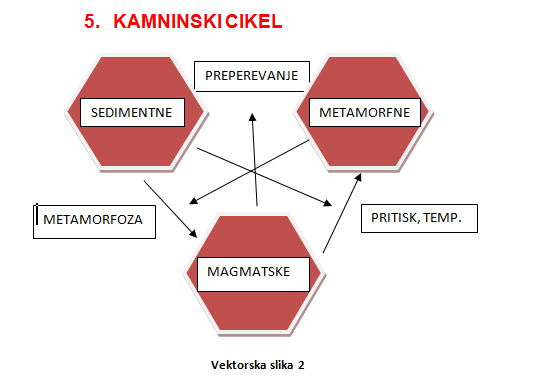 MAGMATSKE KAMNINEMagmatske kamnine nastanejo z ohlajanjem magme iz notranjosti Zemlje. Če se magma ohladi še pod površjem, nastalim kamninam pravimo globočine. Najbolj znana globočina je granit. Če pa se strdi na površju na površju po vulkanskem izbruhu, jim pravimo predornine. Drugače povedano, globočnine so strjena magma, predornine pa strjena lava.Kako sploh najdemo globočnine na površju, če so se strdile pod njim? Pri odgovoru na to vprašanje moramo upoštevati delovanje zunanjih procesov. Globočnine so se v enem od prejšnjih geoloških obdobij sicer res strdile v notranjosti (pod površjem), vendar so pozneje zunanji procesi odstranili (odnesli) kamninski pokrov nad njimi, ali pa so globočnine na površje potisnili tektonski procesi.V Sloveniji se z magmatskimi kamninami srečujemo prav dosti. Omejene so predvsem na Severozahodno predalpsko hribovje. Na Pohorju je znana globočnina tonalit (v novejšem času zanj rajši uporabljajo izraz granodiorit), ki se uporablja kot okrasni in gradbeni kamen ter gradivo za tlakovanje cest. 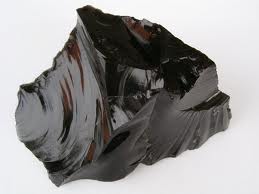 METAMORFNE KAMNINEMetamorfne kamnine nastajajo iz magmatskih ali pa iz sedimentnih kamnin, ki se nahajajo v notranjosti Zemlje ali se vanjo pogreznejo. Tam so velikanski tlaki in visoke temperature, zato kamnine doživijo popolno preobrazbo (s tujko metamorfozo, od tod tudi njihovo ime). S kasnejšimi tektonskimi dviganji ali pa eksogenim zniževanjem površja postopoma prihajajo na površje. 
V Sloveniji jih je zelo malo (najdemo jih predvsem v Severozahodnem predalpskem hribovju), v svetu pa jih je kar precej. Med najbolj znane primere sodita gnajs in marmor. Slednji nastane s preobrazbo apnenca in se uporablja kot okrasni in gradbeni kamen.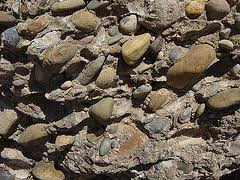 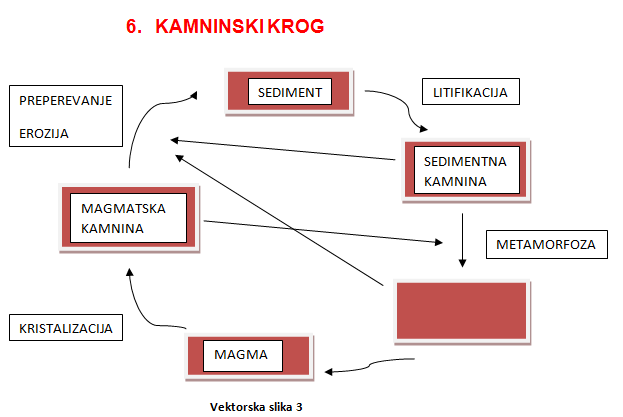                             Tabela 1                                                              Tabela 2SEDIMENTNE KAMNINESedimentne kamnine zanje lahko uporabljamo tudi izraz sedimenti ali usedline, nastanejo z usedanjem. Od tod tudi njihovo ime. Usedanje lahko poteka na več načinov, zato ločimo mehanske, kemične in biokemične sedimentne kamnine.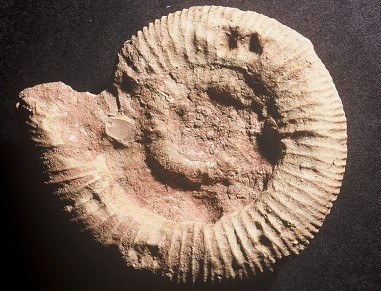 Biokemične in kemične sedimentne kamnine so kamnine, ki so nastale blizu mesta akumulacije (usedanja). Večina materiala je biogenega izvora. Biokemične sedimentne kamnine delimo na osnovi bistvenega minerala, ki sestavlja kamnino. Biokemične in kemične kamnine nastajajo v glavnem v zaprtih sedimentacijskih bazenih kot so: jezera, morja in oceani.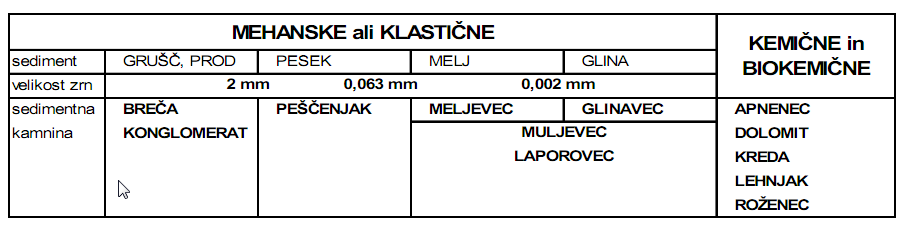 Grušč je v meliščih, ko se sprime nastane breča.posamezni kamni so prod (prodniki)če se sprime prod nastane konglomeratko imamo daljši transport nastane pesek. Ko se pesek sprime nastane peščnjakče je transport se zdaljša nastane glina. Ko se pa to oprime nastane glinavec.zapor = glina + apnenec + dolomitfliš = plasti različnih kameninTUF (iz vulkanskega pepela)apnenec nastane z usedanjem školjk, polžev, koral v morju. Nastane tudi s kemičnim usedanjem v morju. Gre za izločanje kalcijevega karbonata iz nasičene vode. Na Krki voda teče čez pregrade. V jamah se iz nasičene vode izloča kalcijev karbonat. V jamah vode se izloča siga.APNENECNajbolj razširjena biokemična kamnina v naravi je apnenec. Apnenec sestavlja mineral kalcit - CaCO3.Skeleti organizmov so sestavni deli apnencev, saj so lahko apnenci sestavljeni v celoti iz nakopičenja skeletnih delov organizmov. Zaradi tega apnenci praviloma vsebujejo fosile.Apnenci so po strukturi in barvi zelo raznoliki. Barva je posledica primesi, struktura pa različnega načina nastanka. Barva je odvisna od vsebnosti organske snovi, količine pirita in valentnega stanja Fe: temnosivo do črna: povišanakoličina org. snovi in pirita, rdeča: feri oblika Fe3+, zelena: fero Fe2+ APNENEC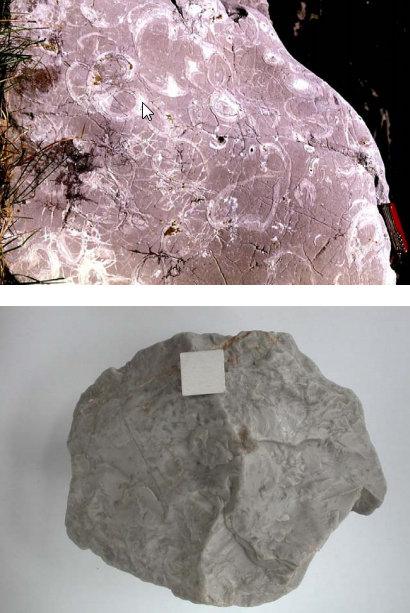 PREPAREVANJEZUNANJI PREOBLIKOVALNI PROCESI vzroki: energija Sonca in sila gravitacije,…Luna, plimovanje,… procesi: preperevanje, denudacija, erozija, akumulacijaPREPEREVANJE je razpadanje kamnin, nastane PREPERINA vrste preperevanja: MEHANIČNO:temperaturne razlike (raztezanje + krčenje = drobljenje)DELOVANJE ZMRZALI (sledi: grušč, prod, pesek, mivka, melj in glina) KEMIČNO:v vlažni, topli klimiraztapljanje apnencev ali KOROZIJAKISEL DEŽ BIOLOŠKO:mikroorganizmi (kemično)korenine (mehanično)LOČIMO VEČ VRST PREPEREVANJAPreperevanje – razpad kamnin na zemeljskem površjuPreperina – razpadla kamninaMEHANIČNO PREPEREVANJE: Temperaturne razlike, raztezanje in krčenje kamnin, razpoke, drobljenje. Delovanje zmrzali – povečanje prostornine.KEMIČNO PREPEREVANJE:Kemični procesi razkrajanja in raztapljanja kamnin – spremeni se tudi mineralna sestava kamnin ( vlažna tropska klima – največje kemično preperevanje)raztapljanje apnencev ali korozija: najbolj znana oblika kemičnega preperevanja. Nastanek kraških pojavov.kisel dež – žveplove spojine in voda – žveplova kislina.Proces razpadanja kamnin v manjše delce - preperina.MEHANIČNO PREPAREVANJErazpoke poveča ledtemperaturne razlike - raztezanje, krčenje, grušč, pesekmineralna sestava se ne spremenigorovja, puščave, ker ni rastlinstva in prstiPod razpadlo kamnino se nabira preperina.KEMIČNO PREPAREVANJEali raztapljanjekemijske reakcije spremenijo mineralno sestavo k.največ v vlažnem in toplem podnebju v tropskem in subtropskem pasunajbolj karbonaten k. - najbolj apnenci in dolomiti - proces korozija.PreperevanjeNeposredni in posredni vplivi sončnega obsevanja na zemeljsko površje so:fizikalni ali mehanični (temperaturne razlike povzročajo mehanično razpadanje ali preperevanje. Zaradi ledu razpada kamenina, ker ko voda zamrzne ima večjo prostornino in zato kamen preperi)kemični (najbolj znano je raztapljanje apnenca ali korozija) biološki (Povzročajo bakterije, alge in mahovi s svojimi kislinami in s tvorbo CO2).proces se imenuje korozijakorozija - kemijsko raztapljanje in prenašanje karbonatnih kamnin: CaCO3: kalcijev karbonad (apnenec) in MgCa (CO3) magnezijev karbonat (dolomit).- H2O + CO2 → H2CO3 - ogljikova kislinaizvor CO2: zrak, prst, organizmi v prstikorozija je močnejša pod prstjonastanejo kraški pojavi, znižanje površja → posledice                                          voda odnaša raztopljeno kamninoMoč korozije je odvisna od čistosti karbonatskih kamnin (več kot je kalcitov in manj, kot je primesi, večja je korozija.)BIOLOŠKO PREPAREVANJE:Pri biološkem preperevanju segajo korenine rastlin med razpoke in z rastjo razširjajo te razpoke. Znano preperevanje je preperevanje apnenca in dolomita, kar imenujemo korozija, ki je ključni faktor pri nastajanju krasa. Voda iz dežja se v zraku obogati s CO2 in nastane rahla organska kislina. Ko ta pade na površje apnenca/dolomita, ju začne kemično razkrajati. Nastane topna sol – kalcijev hidrogen karbonat. Ta sol pronica skozi apnenčeve sklade in ko prihaja v kraških jamah zopet na dan, izhaja iz nje CO2 in voda, nastane pa trdna snov, ki sestavlja kapnike in sigo.H2O + CO2  H2CO3     (ogljikova/organska kislina)H2CO3 + CaCO3  Ca(HCO3)2     (hidrogen karbonat)Ca(HCO3)2 - H2O + CO2  CaCO3     (kalcit)S tem ko preide voda bogata s Ca(HCO3)2 v jamo, izide iz nje voda, nastane trdna snov kalcit, ki se izloča kot siga. primer biomehanskega preparevanje: zaradi koreninprimer biokemijskega preparevanja: kemijsko delovanje rastlin in organizmov, kamenovrsti (delovanje morskih organizmov).DENUDACIJA EROZIJADENUDACIJA je razgaljevanje površja ali ploskovno odnašanje površja, ki jeposledica POVRŠINSKEGA SPIRANJA potočki začno vrezovati v podlago EROZIJSKE JARKE zaradi denudacije, teže in preperevanjaprocesi: MELIŠČE (nasip grušča) PODOR (enkraten, hiter odlom žive skale; vzrok: POTRES; Trenta, Ajdovskadolina) POČASNO DRSENJE TAL (utrgani deli ceste, ukrivljena drevesa) ZEMELJSKI PLAZ (v tundrah lahko drsi po ledu – SOLIFLUKCIJA) USAD (utrganje travne ruše) GRUŠČNATI TOK (Log pod Mangartom)DENUDACIJA ALI RAZGALJANJE POVRŠJA:proces ploskovnega odnašanja površjaodnašanje iz celotne ploskveob nalivih (zemeljski plaz) podor - kamniti plaz, soliflukcijaEROZIJA ALI VREZOVANJE POVRŠJA:proces odnašanja površjakadar nastajajo erozijski jarkiPREOBLIKOVALNI PROCESI NA POBOČJIH:strmo pobočje: večji vpliv gravitacije - hitrejše premikanjezelo strma pobočja: preperina padamanj strmo pobočje: preperina drviPosledice gravitacije na strmih pobočjih:MELIŠČE - nasipina grušča na vznožju strmih sten (mehanično preparevanje, gravitacija - vzrati).PRODOR - kamniti plaz (mehanično preparevanje, potres, gravitacija - vzroki)Posledice gravitacije na manj strmih pobočjih:Ceste se podirajo...Zemeljski plaz plaz preperine, ki drsi zaradi lastne teže in spolzke podlage po pobočju, ko se po dežju prepoji z vodo.                         Pogoji:dolgotrajno deževje ali taljenje snegasrminaslabo sprijete kamnineplast nepropustne gline3)  USAD - majhen zemeljski plaz4)  SOLIFLUKCIJAproces polzenja vrhnje plasti p. zaradi odtalitve subpolarna območja, visokogorje, ponekod v tajgi močvirna, težko prehodna, ker voda ne pore oddtekati.soliflukcija – voda zaradi ohladitve začne kristalizirat v porah kamnin tik pod površino. Voda, ki še nadalje priteka proti površini potem zmrzuje na spodnji strani že ustvarjenih ledenih kristalih. Na ta način se oblikujejo ledene leče iz vlaknastih kristalov ledu, ki ležijo pravokotno na površino. Spomladi se sediment napoji z veliko količino vode, ki povzroči plastičnost – soliflukcija.5)  EROZIJAtekoče vode - rečna - rečni reliefledeniki - ledeniška - ledeniški reliefveter - veterna - veterni reliefvalovi - morska - obalni relief.Kaj je erozija? Erozija je izguba prsti. Ko dežne kaplje dosežejo prst, ločijo njene delce. Stopnja tega ločevanja je odvisna od količine in hitrosti padajočih dežnih kapelj. Ločene delce prsti potem odnese kopenski vodni tok. Nekateri delci zapolnijo praznine v prsti in tako hermetično zaprejo površino tal. Do erozije pride, kadar stopnja padavin preseže stopnjo pronicanja v tla.EROZIJA PRSTI JE NAJMOČNEJŠAna strmih pobočjihna rahlih in neporaščenih prstehkjer so padavine v nalivih   erozija prsti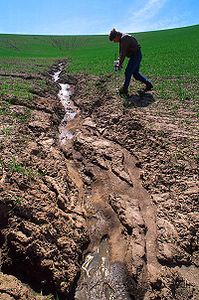 EROZIJA je naravni proces, vendar jo je človek pospešil.Odstranitev naravnega rastlinstva (krčenje gozda, požiganje trave)Pretirana paša (živali pasejo, poganje dreves in grmov, zato se začno sušiti)Neprimeren način obdelave (nagnjene površine, oranje po pobočju navzdol in navzgor, globoko oranje)Proti odnašanju prsti se bojujemo s:pogozdovanjem in zatravljanjemkulturnimi terasami             nagnjeno površje spremenimo v stopničastokonturnim obdelovanjem             njive so prilagojeni oblik: površja in oranja poteka smeri plastenic.REČNI RELIEF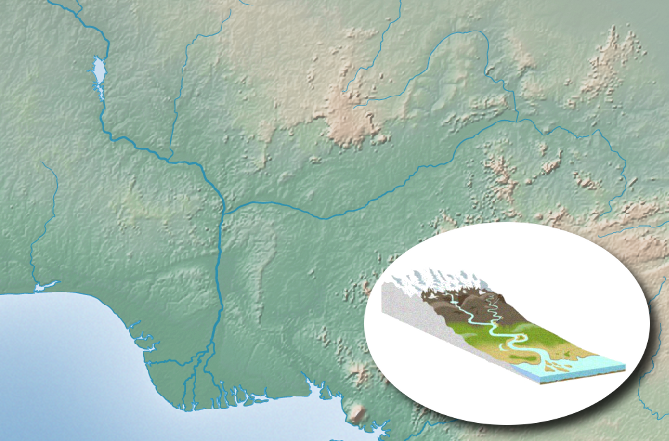 Rečni oz. fluvialni relief je na Zemlji najbolj razširjen tip reliefa, saj so tekoče vode najpogostejši preoblikovalni dejavnik na zemeljskem površju. Ustvarjata ga predvsem rečna erozija in akumulacija. Najznačilnejša površinska oblika pri rečnem reliefu so doline, ki pa se med seboj razlikujejo glede na širino dolinskega dna, strmc rečnega toka, podolžni in prečni profil. Nastanejo zaradi součinkovanja rečne erozije v strugi in denudacije na pobočjih, nanje pa vplivajo še številni drugi dejavniki.REČNI = FLUVIALNI = NORMALNI             Normalni je najbolj pogost.Reka oblikuje relief z erozijo in akumulacijo.Najznačilnejše reliefne oblike so doline.                    (Kotlina nastane z ugrezanjem, dolino izdelajo reke ali ledeniki) ravnina je veliko območje                        ravnega površja)Rečno delovanje je sestavljeno iz treh faz: (UČB, str...40)1 faza: - Erozija (voda; rečni material)            - Odpornost kamenin            - Hitrostreke (relief)            - Količina vode (padavine)2 faza: Transport ( str.40)3 faza: AkumulacijaV zgornjem toku - večji delciV spodnjem toku - manjši delciKopirano iz interneta:REČNO DELOVANJE JE SESTAVLJENO IZ TREH FAZ: fluvialni reliefločimo dvoje osnovnih oblik rečnega reliefa – erozijske in akumulacijske oblike; prve v zgornjem toku reke, druge v spodnjemprincip rečnega delovanja (tri faze):EROZIJA (odnašanje):tekoče vode odnašajo material in dolbejo površje - intenzivnost odvisna od odpornosti kamnin in hitrostireke; brazdajoče delovanje rek: rečna voda + rečni material (delci kamnin) TRANSPORT (prenos):v treh oblikah:na dnu so največji delci (skale, prod); s pomočjo vode→manjši skoki naprejbolj drobni delci, ki v vodi lebdijo; sestavljajo večino materiala, ki ga reke prenašajo (kit.reka po lebdečih delcih rumene barve dobila ime – Rumena reka)v rečni vodi raztopljene snovi AKUMULACIJA (odlaganje):v zgornjem toku reke na dnu struge→večji delci; v spodnjem toku→manjši delci, ki se premikajo hitrejeRAZVOJ REČNEGA RELIEFA V ZGORNJEM, SREDNJEM IN SPODNJEM TOKU REKE:ZGORNJI TOK REKE:strmec največji; reka se vrezuje predvsem v globino®pravimo, da prevladuje GLOBINSKA EROZIJApri tem nastane ozka,globoka dolina V→soteska ali deber: skrajen primer takšne doline je vintgar (izjemno ozka soteska; enako široka na dnu in pri vrhu→skoraj navpična pobočja; Blejski Vintgar)reka globoko zareže v dolinsko dno iz živoskalne osnove→korita (ozka in globoka; korita Mlinarice v Trenti)posebna oblika dolin so kanjoni (globoke doline, navpične ali stopnjevite stene; kanjon reke Kolorado v ZDA, dolina Idrijce)v zgornjem toku→brzice (voda skače čez kamenje in skale), slapovi (reke padajo čez navpične stopnje)→nastajajo tam, kjer reka preide iz odpornih na manj odpornejše kamnineSREDNJI TOK REKE:strmec se zmanjša; reka začne delati zavojezelo močni zavoji – okljuki ali meandripri zavoju stržen (del vodnega toka, kjer je hitrost največja) prestavi na zunanjo stranvoda začne tam bočno izpodkopavati breg→BOČNA EROZIJA, na notranji strani zavoja je hitrost precej manjša, zato pride do odlaganja materiala→naplavna ravnica – reka jo ob visoki vodi poplavlja, odlaga naplavinoreka lahko tako z bočno erozijo in akumulacijo razširi in izravna celotno dno doline→dolina z ravnim dnomreka priteče iz strme gorske doline na ravno dno kotline in začne odlagati material v obliki pahljačastega nanosa – vršaj (na njih se razvijejo rodovitne prst; Ljubljansko barje)včasih reka preide iz bočne erozije in akumulacije nazaj na globinsko erozijo; v naplavino vreže novo globljo strugo, ki jo potem z bočno erozijo spet razširi; tako na vsaki strani reke nastane rečna terasastrmo pobočje med prejšnjo in novo naplavno ravnico imenujemo ježa; to se lahko ponovi večkrat zapored→sistem teras (spodnja najmlajša)SPODNJI TOK REKE:strmec najmanjši; reka teče po ravnini, vijuga ali meandirareke se cepijo v rokave, med katerimi ostajajo rečni otokireka menja strugo in pušča za seboj opuščene meandre – mrtvi meandri ali mrtvice (sprva so to še jezera, kasneje pa močvirja)pri izlivanju se lahko reke razcepijo v več rokavov (za izlivom odlagajo ogromne količine materiala)→nastajajo delte (podaljški kopnega v morje; delta Nila – Egipt)reke tu pogosto poplavljajo→protipoplavni nasipi→struga se dvigne nad okolico – izgonska strugaRAZVOJ RELIEFA V ZGORNJEM TOKU REKEVelik strmec → velika hitrost → v večini naravnost → GLOBINSKA EROZIJA → dolina je ozka in globoka:V dolina = deber = sotekaVintgar - zelo ozka soteska, ki je enako široka na dnu kot na vrhu.Korita še ožjaKopirano iz interneta preberi:Razvoj rečnega reliefa v zgornjem, srednjem in spodnjem toku reke V zgornjem toku reke, kjer je strmec največji, se reka vrezuje predvsem v globino. Tu prevladuje globinska erozija. Soteska ali deber je ozka in globoka dolina v obliki črke V ki nastane pri globinski eroziji. Skrajen primer takšne doline je vintgar, ki je izredno ozka soteska.Kadar se reka globoko zareže v dolinsko dno iz živoskalne osnove, nastanejo korita. Ta so široka le nekaj metrov, vrezana pa so lahko več deset metrov globoko. Kanjoni so posebna oblika dolin, zelo so globoki in velikih dimenzij. Imajo navpične ali stopnjevite stene. Nekateri kanjoni sodijo med največje svetovne znamenitosti.v zgornjem toku reke so pogoste brzice, to so mesta, kjer voda skače čez kamenje in skale. Včasih naletimo tudi na slapove, kjer reke padajo čez navpične stopnje.V srednjem toku reke se strmec zmanjša in reka začne delati zavoje. Zelo močnim zavojem pravimo okljuki ali meandri. Pri vsakem zavoju se stržen, to je del vodnega toka, kjer je hitrost največja, prestavi na zunanjo stran. Voda tam začne bočno izpodkopavati breg, zato govorimo o bočni eroziji. Na notranji strani zavoja je hitrost bistveno manjša, zato pride do akumulacije (odlaganja) materiala, iz katerega nastaja naplavna ravnica.Dolina z ravnim dnom nastane, ko reka z bočno erozijo in akumulacijo razširi in izravna celotno dno doline.Vršaj – ko reka odlaga material v obliki pahljačastega nanosa.Rečna terasa nastane, ko reka preide iz bočne erozije in akumulacije nazaj na globinsko in vreže novo globljo strugo, ki jo potem s ponovno bočno erozijo razširi.V spodnjem toku reke je strmec najmanjši, tam reka vijuga ali meandira. Prevladuje akumulacija, na zunanjih delih meandrov pa deluje tudi bočna erozija. Reke se pogosto cepijo v številne rokave, med katerimi nastajajo rečni otoki. Mrtvi meandri ali mrtvice so opuščeni meandri, ki jih reka v času visoke vode pušča za seboj.Delte so nekakšni podaljški kopnega v morje.Izgonska struga je dvignjena struga.KANJONJe posebna vrsta soteske...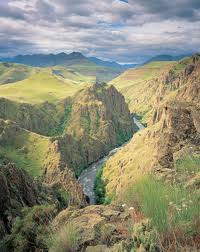 Stopničasta pobočja so posledica različno odpornih kameninskih plasti v vodoravni legi.Največji kanjon je na reki kolorado (Grand Canyon).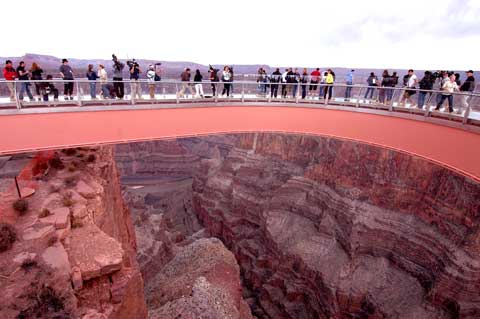 Grand CanyonKanjonov v Sloveniji NI.Brzice in slapovi navpične stopnje, mesto kjer voda teče čez skalo.Slapovi se pomikajo nazaj.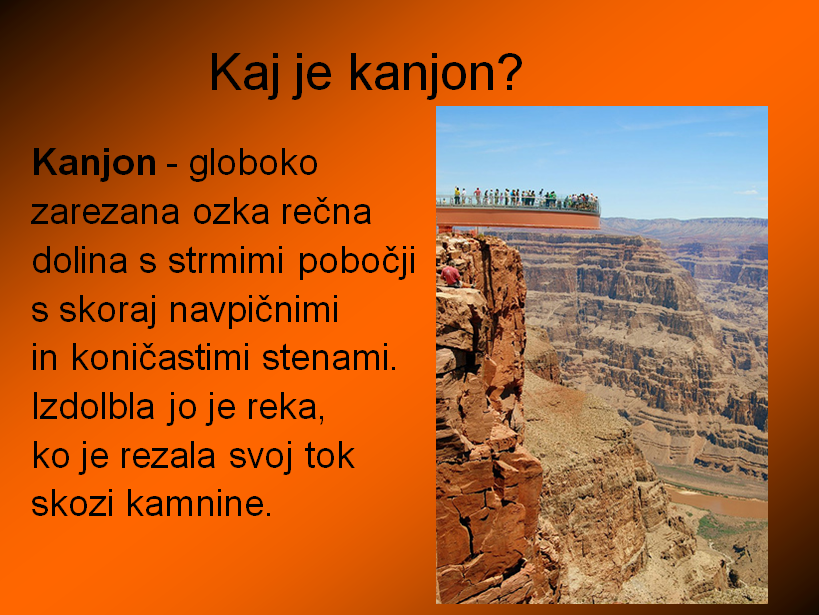 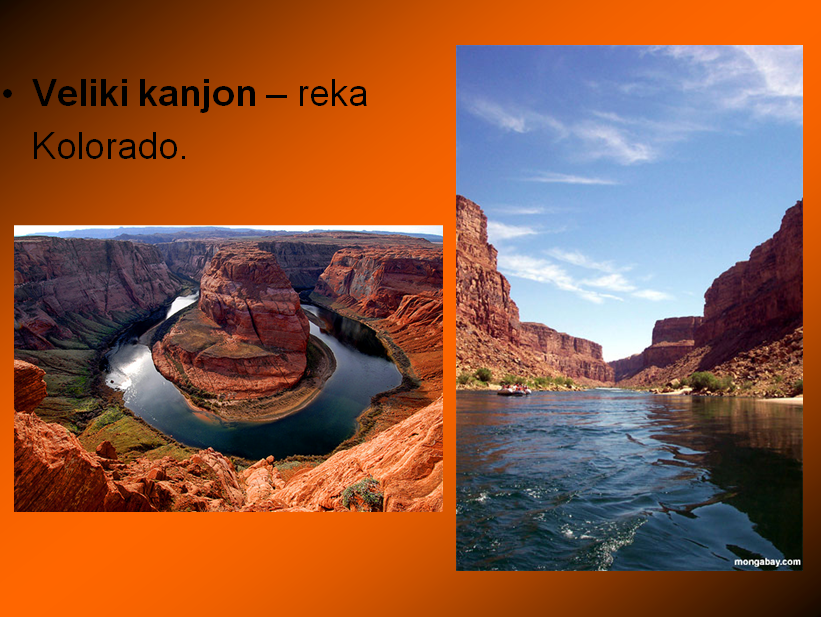 RAZVOJ REČNEGA RELIEFA V SREDNJEM TOKUStrmec se zmanjša reka dela zavoje = meandra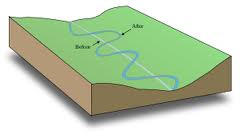 Razvoj rečnega reliefa v zgornjem, srednjem in spodnjem toku reke V zgornjem toku reke, kjer je strmec največji, se reka vrezuje predvsem v globino. Tu prevladuje globinska erozija. Soteska ali deber je ozka in globoka dolina v obliki črke V ki nastane pri globinski eroziji. Skrajen primer takšne doline je vintgar, ki je izredno ozka soteska.Kadar se reka globoko zareže v dolinsko dno iz živoskalne osnove, nastanejo korita. Ta so široka le nekaj metrov, vrezana pa so lahko več deset metrov globoko. Kanjoni so posebna oblika dolin, zelo so globoki in velikih dimenzij. Imajo navpične ali stopnjevite stene. Nekateri kanjoni sodijo med največje svetovne znamenitosti.v zgornjem toku reke so pogoste brzice, to so mesta, kjer voda skače čez kamenje in skale. Včasih naletimo tudi na slapove, kjer reke padajo čez navpične stopnje.V srednjem toku reke se strmec zmanjša in reka začne delati zavoje. Zelo močnim zavojem pravimo okljuki ali meandri. Pri vsakem zavoju se stržen, to je del vodnega toka, kjer je hitrost največja, prestavi na zunanjo stran. Voda tam začne bočno izpodkopavati breg, zato govorimo o bočni eroziji. Na notranji strani zavoja je hitrost bistveno manjša, zato pride do akumulacije (odlaganja) materiala, iz katerega nastaja naplavna ravnica.Dolina z ravnim dnom nastane, ko reka z bočno erozijo in akumulacijo razširi in izravna celotno dno doline.Vršaj – ko reka odlaga material v obliki pahljačastega nanosa.Rečna terasa nastane, ko reka preide iz bočne erozije in akumulacije nazaj na globinsko in vreže novo globljo strugo, ki jo potem s ponovno bočno erozijo razširi.V spodnjem toku reke je strmec najmanjši, tam reka vijuga ali meandira. Prevladuje akumulacija, na zunanjih delih meandrov pa deluje tudi bočna erozija. Reke se pogosto cepijo v številne rokave, med katerimi nastajajo rečni otoki. Mrtvi meandri ali mrtvice so opuščeni meandri, ki jih reka v času visoke vode pušča za seboj.Delte so nekakšni podaljški kopnega v morje.Izgonska struga je dvignjena struga.Posebne oblike dolinProdorna dolina, tukaj namesto akumulacije in bočne erozije nastopi globinska erozija. Reka si mora vrezovati svojo pot v dvigajoče se gorovje.Vadiji so široke suhe struge, ki jih najdemo v puščavskem svetu zaradi pomanjkanja padavin.RELIEFNE OBLIKE:vadi-suha rečna dolina, posledica blatnih tokovsipine-nasipom, gričem podobne vzpetine iz peskagobasti osamelec-skala, ki jo je obrusil veterpuhlica-neslojevita rumena sedimentna kamnina, iz sprijetih prašnih delcev, nastala po ledenih dobah (mehanično preperevanje, suh zrak), glinen material z goraVRSTE PUŠČAV:hamada-skalnate puščave (gola skala)serir-kamnita puščava (grušč)erg-peščena puščava (pesek)gorske puščavešot-slana puščavaREČNI (fluvialni) RELIEFpodolžni prerez:DELITEV DOLIN GLEDE NA PODOLŽNI PREREZ:podolžne doline-reka teče vzporedno s slemenomprečne doline-reka ne teče vzporedno s slemenomVRSTE DOLIN:vintgar-globinska erozija zaradi močnega toka reke, trde kamninesoteska (V-dolina)-daljše delovanje zunanjih sil, razmaknjena pobočjakanjon-razmaknjeni rečni bregovi, skoraj navpične stene, globoko zarezane v površjeploska dolina-širjenje rečne struge, dna doline; preperevanjeledeniška (koritasta) dolina-kjer je bil včasih ledenikRELIEFNE OBLIKE:vršaj-akumulacijska oblika rečnega površja; reka nanaša prod in pesek, nastane pahljačasta oblika, primerni za naselitev (npr. Mariborski vršaj)meander (okljuk)-izogibanje oviram, vijuganje reketerase-prehod od bočne erozije in akumulacije k globinski eroziji(tektonika, klimatske spremembe) -ponovno vrezovanje v nasutino, najboljšo prst imajo sredinske terase (poselitev)LEDENIŠKI (glacialni) RELIEF*ustvarjajo ga ledeniki s svojim premikanjem in težo (zelo počasi)*pleistocen-zadnja ledena doba, najbolj opazna, končala se je pred 10.000 leti*prepoznamo po obrušenem površju (brušeno z veliko silo)FOSILNA POLEDENITEV*pleistocenska poledenitev (15 glacialov-ledenih dob in interglaciali-medledene dobe)*30% kopnega bilo pokritega z ledom*5- nižje temperature*snežna ločnica je bila  Günz, Mindel, Riss, WürmRECENTNE POLEDENITVE*Antarktika-led, debel do , pod ledom je celina*Arktika-led, pod ledom je voda*Himalaja-do  dolgi ledeniki*Grenlandija-celinska (kontinentalna) poledenitev*Alpe-največji gorski ledenik je Aletsch*Slovenija-ledenik pod Skuto, Triglavski ledenikPROCESIledeniška erozijaledeniška akumulacijaRELIEFNE OBLIKEbalvani (eratične skale)-odlomljena skala, ki jo prenaša ledenikledeniški jezik-gorska poledenitev na osojni strani, nastanek: na vrhu je kotanja s snegom, poleti se delno stopi in sesede, iztisne se zrak, nastane led-ko je kotanja polna, led steče čez, najde tir in sledi dolini-ledeniški jezik (ker je led zrnat pa potem nastanejo tudi razpoke)fjord-ledeniško preoblikovana rečno dolina (v obliki črke U), ki jo je zalilo morje; gospodarsko pomembni, v Skandinavijifluvioglacialne terase-nastanejo, ko je toplo in reka odnese ter odloži grobljoRELIEFNE OBLIKE »PLOSKA DOLINA« (dolina z ravnim dnom)Vršaj je pahljačasta ravnina, ki jo je nasula reka ob izotopu iz ozke doline na ravnino.Zakaj?Vršaj so poseljeni (rodovitna prst → kmetijstvo)nap… Vršaj Soče na goriškem polju. Spominja na deltoREČNA TERASA (fluvioglacialne = rečno ledeniške) ker so reke tekle izpod ledenikov. (str. 43). Nastale zaradi večkratnega menjavanja erozije in akumulacije v času ledenih in medledenih dob.DNRazloži dogajanje v ledenem in medledenem obdobju?Povod za zadnje ledene dobe in medledena obdobja so astronomski dejavniki. Zemljina tirnica okrog Sonca in nagib Zemljine osi se s časom spreminjata, kar je pokazal že srbski astronom Milutin Milanković v 20. letih prejšnjega stoletja. Dokaze za to najdemo v ledenih skladih Grenlandije in Antarktike, ki kažejo na to, da je najprej narasla temperatura, temu pa je sledilo povišanje količin CO2, ki je pomembno okrepilo začetno ogrevanje v prehodu iz ledene v medledeno dobo.Glavni razlog za spremembe v koncentraciji CO2 v preteklosti so bili oceani – ko se segrevajo, oddajajo CO2, ko se ohlajajo, ga vsrkavajo. Kopno ob segrevanju prav tako oddaja izpuste TGP. Višanje izpustov TGP v atmosferi povzroči pozitivno povratno zanko – še bolj segreva ozračje. V nasprotju s tem naravnim procesom pa danes zagotovo vemo, da povišanje količin CO2, ki smo mu priča sedaj, ni posledica naravnih dejavnikov.  Skeptiki trdijo, da so Sončeve pege (hladnejša območja z močnim magnetnim poljem na Soncu) ključni vzrok segrevanja v zadnjem stoletju. Dejstvo je, da v zadnjih 25 letih (ko se podnebje pospešeno segreva), neposredna satelitska in druga merjenja kažejo prej na splošno upadanje kot na naraščanje Sončeve aktivnosti (Slika 11).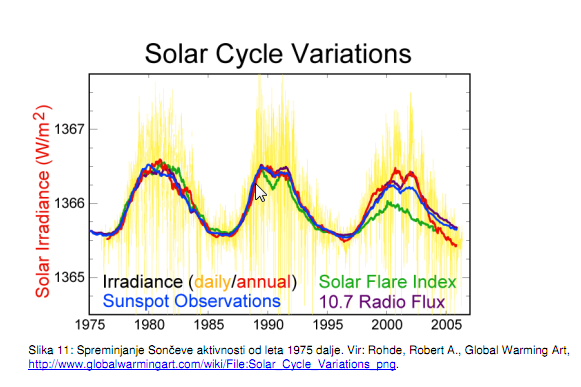 Spremembe v aktivnosti Sonca so v zadnjem stoletju najverjetneje k segrevanju pripomogle praktično zanemarljivo. Pogosto se skeptiki sklicujejo na malo ledeno dobo (regionalnohladno  obdobje sredi 2. tisočletja), češ da je segrevanje ozračja posledica naravnega okrevanja po mrzlem obdobju. Ta mit sloni na predpostavki, da obstaja neke vrste podnebno ravnovesje, h kateremu se Zemlja še vedno približuje in da je segrevanje v 20. stoletju le posledica padca temperatur v mali ledeni dobi. Modelski izračuni (Slika 10) 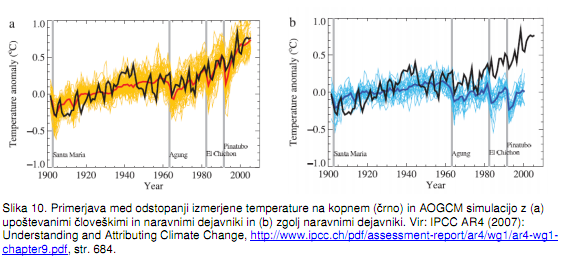 jasno kažejo, da to ne drži. Medtem ko lahko spremembe v Sončevi aktivnosti in povečana vulkanska aktivnost pojasnita prehod v malo ledeno dobo, ne moreta pojasniti izrazitega segrevanja v 20. Stoletju.REČNI RELIEF V SPODNJEM TOKU.Reke meandrirajoRELIEFNE OBLIKE DELTA  (pahljačasta ravnina ob izlivu reke v morje ali jezero). Reka se razcepi v več rokavov (išče nove poti), oziroma podaljšek kopnega v morje (Nil, Missipi, Pad, Donava, Amazonka…)                                IZGON  (je struga, ki je višja od okolice) Vzrok je odlaganje materiala v strugi in na bregovih. Posledice so poplave, prestavljanje struge. Nasipi so rešitev. (Rumena reka, Modra reka, Pad…)                             PLOSKA DOLINA (glej gor)POSEBNE VRSTE DOLIN: PRODORNA DOLINA (Prečna)Ovira za promet, prednost za HE…Primer: Soča med Tolminom in Novo Gorico, HimalajaVADIJ (so v puščavi suhe doline)…LEDENIŠKI ALI GLACIALNI RELIEFLedeniki so glavni preoblikovalec površja. Ledeniki prav tako od nekod odnašajo dele površja in jih drugod odlagajo, zato govorimo o ledeniški eroziji in ledeniški akumulaciji.Snežna meja oz. ločnica večnega snega je meja ki se ohrani v gorah vse leto. V nižjih delih gorskega sveta se sneg poleti stali v celoti, nad nadmorsko višino, kjer se povprečna letna temperatura giblje okoli 0°C, pa ne več.Ledenik nastane tam, kjer je večni sneg zaradi lastne teže izpostavljen velikim pritiskom ter večkratnemu taljenju in zmrzovanju in se po več desetletjih sčasoma preobrazi.Območje poledenitve je območje, pokrito z ledeniki.Poledenitev skozi prostor in časLočimo dva osnovna tipa poledenitev – gorskega in celinskega. Gorsko poledenitev najdemo le na območjih visokih gorstev, kjer so z ledom pokriti višji deli gora, v dolino pa segajo le posamezni dolinski ledeniki. Tako nastane gorski ledeniški relief.Celinska ali kontinentalna poledenitev je poledenitev, kjer je z debelim ledenim pokrovom prekrita skoraj vsa celina. Debelina ledu lahko doseže več tisoč metrov.Pleistocenska poledenitev je zadnja poledenitev, njene posledice lahko opazujemo na današnjem površju. Obdobja poledenitve ali ledene dobe, so se menjavale z obdobji otoplitve ali medledenimi dobami.Pleistocenska poledenitev glede na čas:PLEISTOCENSKAVsakih 200-250 M letTrajanje od 2-3 M letKonec pred 12000 letiVsaj 20 ledenih in medledenih obdobijTemp. za nekaj stopinj nižje, v medledeni dobi podobne današnjimSnežna meja za cca 1000 m nižjaGladina morja za cca 100 m nižjaPleistocenska poledenitev glede na obseg:CELINSKA – cca do 50. VzporednikaGORSKA:AlpeNajvišji deli Trnovske planote, Snežnika…Bohinjski ledenik – do Mosta na SočiCelovški ledenik – do pliberkaSedanja ali Recentna poledenitev glede na obsegGorskaCelinskaLedeniške erozijske in akumulacijske oblikePri vsakem ledeniku ločimo dvoje območij. V zgornjem delu ledenika je območje kopičenja ledu. V spodnjem delu je območje taljenja ledu, kjer se debelina ledu čedalje bolj manjša, dokler se ledenik ne konča s čelom ledenika.Krnice so velike kotanje skledaste oblike, kjer so ledeniki običajno najdebelejši. Nastanejo iz kotanj, ki jih ledenik s svojo erozijsko močjo zelo poglobi in razširi. Po koncu poledenitve so v njih nastala številna krniška jezera.Ledeniške razpoke so na strmih pregibih, kjer so ledeniki tanjši in hitrejši, a se le te na položnejši delih spet zapirajo. Nekdanje rečne doline v obliki črke V počasi dobijo značilno obliko ledeniških koritastih dolin v obliki črke U.Ozek gorski greben nastane iz vmesnega slemena dveh krnic, ki ležita na nasprotnih straneh gorskega slemena in se zadenjsko približujeta druga drugi. Če se zadenjsko zbližajo tri krnice ali več, nastanejo značilni priostreni vrhovi.Obvisela dolina nastane na mestu, kjer se glavnemu ledeniku pridruži manjši stranski ledenik. Čez tako nastale ledeniške pragove pogosto padajo slapovi.Fjordi so značilne ledeniške doline, ki jih je po koncu poledenitve zalilo morje.Ledeniške grbine so večje skalne ovire, ki jih je ledenik na eni strani znižal in močno obrusil.Ledeniške akumulacijske oblike nastanejo tam kjer ledenik začne odlagati s seboj prineseno gradivo, ki je nesortirano.Ledeniške groblje ali morene so večji nasipi ledeniškega gradiva. Pod ledenikom se odlaga talna morena, ob bokih pa bočne morene. Srednja morena nastane iz združitve bočnih moren dveh ledenikov.Ledeniška jezera nastanejo za čelnimi morenami, ker ležijo prečno na dolino. Med značilne akumulacijske oblike sodijo tudi eratske skale ali balvani; to so večje skale, ki so jih ledeniki nosili tudi do več sto km daleč.Rečnoledeniško ali fluvioglacialnio delovanje – o tem govorimo takrat, kadar izpod ledenikov tečejo ledeniški potoki in reke, ki odnašajo in odlagajo gradivo zunaj območja poledenitve.FizičneDružbenereliefprebivalstvopodnebjegopodarstvoprstinaseljarastlinstvokamnineživalstvoNotranji procesiZunanji procesiVulkanizemPreperevanje kamninPotresiPloskovno odnašanjeTektonski premikErozija = odnašanjeAkumulacijaveterLedenikivalovi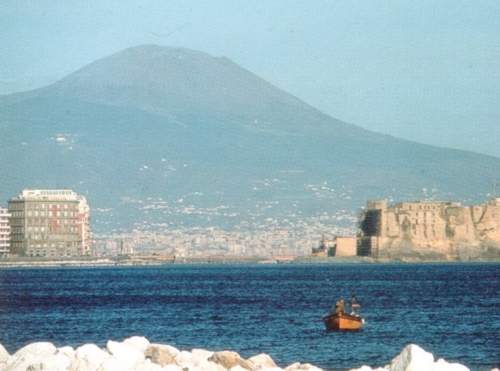 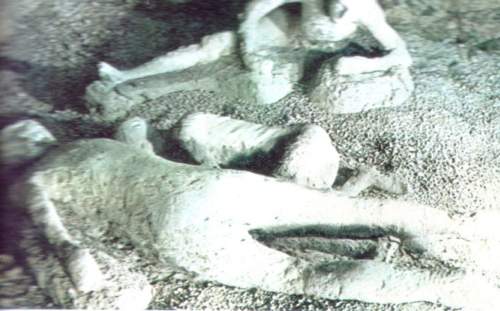 METAMORFNE KAMNINEMETAMORFNE KAMNINESKRILAVEMASIVNEskrilavecmarmor,kvarcitfilitamfibolitblestnikeklogitgnajsserptentinitPRVOTNA KAMNINANARAŠČAJOČA STOPNJA METAMORFOZEapnenec, dolomitmarmorbazične magmatske kamnine, laporovecskrilavec – amfibolit – eklogitglinavecfilit – blestnik – gnajskisle magmatske kamninegnajspeščenjakignajskremenov peščenjakkvarcitultrabazične magmatske kamnineserpentinit